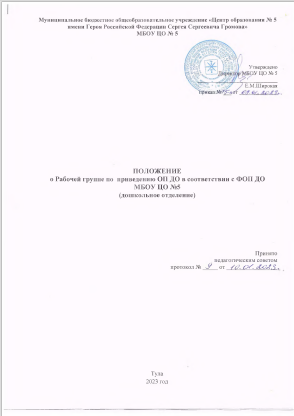 1. Общие положения:1.1. Настоящее Положение регламентирует деятельность Рабочей группы по приведению образовательной программы дошкольного образования муниципального бюджетного общеобразовательного учреждения «Центра образования № 5 имени Героя Российской Федерации Сергея Сергеевича Громова» в соответствие с федеральной образовательной программой дошкольного образования (далее – Рабочая группа).1.2. Положение разработано в соответствии со ст. 30 Конституции РФ, ст. 9, 12, 14, 17, 18, 28, 32, 33; Закона РФ от 29.12.2012 года № 273 – ФЗ «Об образовании», Положением о дошкольном образовательном учреждении.1.3. Деятельность Рабочей группы осуществляется в соответствии с действующим законодательством Российской Федерации в области образования, нормативными правовыми документами об образовании, Уставом Учреждения, настоящим Положением.1.4. В состав Рабочей группы входят 3  заместителя директора по ДР и 3 старших воспитателя – всего 6 человек.1.5. Деятельность Рабочей группы направлена на  приведение ОП ДО в соответствие с ФОП ДО.1.6. Срок действия данного Положения – 5 лет.2. Задачи Рабочей группы:2.1. Приведение  ОП ДО в соответствие с ФОП ДО и внедрение ее в работу педагогического коллектива.2.2. Разработка методической документации, регламентирующей реализацию  общеобразовательной программы  дошкольного образования.2.3.Повышение качества профессиональной деятельности педагогов, совершенствование их педагогического мастерства.3. Функции Рабочей группы:3.1. Изучение законодательных актов, нормативных документов, педагогической и методической литературы, регламентирующих вопросы дошкольного образования.3.2. Осуществление проблемно-ориентированного анализа образовательной деятельности дошкольного отделения за последние пять лет.3.3. Определение целей и задач ОП ДО  на 2023–2028 гг.3.4. Выбор содержания и составление учебных (базисного и дополнительного) планов, направлений педагогической деятельности, образовательного процесса. 3.5. Выработка управленческих направлений реализации ОП ДО.4. Права Рабочей группы:4.1. Осуществлять работу по плану, утвержденному руководителем, вносить в него необходимые дополнения и коррективы.4.2. Требовать от работников учреждения необходимую информацию для осуществления глубокого анализа образовательного процесса.4.3. В отдельных случаях при необходимости приглашать на заседание Рабочей группы представителей общественных организаций, образовательных и медицинских учреждений.5. Ответственность Рабочей группы:5.1. Выполнение плана работы по привидению ОП ДО  в соответствии с ФОП ДО в обозначенные сроки.5.2. Принятие конкретных решений по каждому рассматриваемому вопросу с указанием ответственных лиц и сроков исполнения решений.5.3. Приведение ОП ДО в соответствие с приоритетным  направлением и осуществлением развития детей.6. В  программе должны  быть  отражены  основные  моменты: 6.1. Соответствие определенных форм, методов и средств организации образовательного процесса возрастным, психофизиологическим особенностям, склонностям, способностям, интересам и потребностям детей.6.2. Соответствие образовательной программы  дошкольного образования  требованиям  федеральных государственных образовательных стандартов.6.3. Определение  объема образовательной  нагрузки в инвариантной и вариативной частях  с  учетом, что  инвариантная  часть представляет  собой  базис  дошкольного   образования.7. Организация деятельности Рабочей группы:7.1. Оперативные совещания Рабочей группы проводятся по мере необходимости, но не реже 1-2  раз в месяц.7.2. Деятельность Рабочей группы осуществляется по плану, утвержденному директором, с указанием соответствующих мероприятий.7.3. Рабочая группа избирается из администрации Учреждения и высококвалифицированных педагогов, прошедших курсовую подготовку.7.4. Результаты работы Рабочей группы доводятся до сведения педагогических работников на педагогическом совете.8. Делопроизводство:8.1. Оперативные совещания Рабочей группы оформляются протоколом. Протоколы составляются секретарем и подписываются членами Рабочей группы.8.2. Анализ работы Рабочей группы за истекший период представляется в письменном отчете председателем Рабочей группы.8. Заключительные положения:8.1. Настоящее Положение вступает в действие с момента утверждения и издания приказа директором центра.8.2. Изменения и дополнения вносятся в настоящее Положение по мере необходимости и подлежат утверждению директором центра.